Автор: педагог-психолог Маляр Ю.В.ФОРМИРОВАНИЕ ЭМОЦИОНАЛЬНО-ВОЛЕВОЙ СФЕРЫ ДЕТЕЙ СТАРШЕГО ДОШКОЛЬНОГО ВОЗРАСТА С ЗАДЕРЖКОЙ ПСИХИЧЕСКОГО РАЗВИТИЯ ПОСРЕДСТВОМ СКАЗКОТЕРАПИИАннотация. Статья рассматривает проблему задержки психического развития у детей и необходимость специальной поддержки и внимания со стороны специалистов дошкольного образования. В частности, она выделяет недостаточное развитие эмоционально-волевой сферы у таких детей, что приводит к трудностям в контроле эмоций, формировании целей и управлении поведением. Авторы подчеркивают важность развития эмоционально-волевой сферы для этих детей, так как это способствует их эмоциональной саморегуляции и достижению успехов, а также положительному психическому состоянию и самооценке. Авторы предлагают сказкотерапию как эффективный метод для работы с детьми с задержкой психического развития, объясняя, что она помогает ребятам осознавать, выражать свои эмоции, развивает их волю и самостоятельность, а также способствует фантазии, мышлению и коммуникационным навыкам. Однако, авторы подчеркивают, что сказкотерапия должна быть проводима специалистами с опытом работы с детьми с задержкой психического развития и в соответствии с индивидуальными потребностями каждого ребенка и предлагают несколько методических рекомендаций по теме статьи.Ключевые слова: сказкотерапия, дети дошкольного возраста, дети с задержкой психического развития, педагог-психолог, рекомендации.В последние годы наблюдается значительный рост числа детей с задержкой психического развития. Эти дети, которые сталкиваются с особыми трудностями, нуждаются в специальной поддержке и внимании со стороны специалистов дошкольного образования. В связи с этим, развитие эмоционально-волевой сферы является одной из важнейших задач.Одной из главных проблем, с которыми сталкиваются дети с задержкой психического развития, является недостаточное развитие эмоционально- волевой сферы. Они испытывают трудности в контроле своих эмоций, сложности в формировании целей и выполнении задач, а также обнаруживают проблемы в управлении своим поведением.Эмоционально-волевая сфера играет важную роль в жизни каждого человека, помогая ему осознавать свои эмоции, контролировать их проявление и работать над достижением поставленных целей. Детям с задержкой психического развития необходимо развивать эти навыки, чтобы они смогли справляться со своими эмоциональными реакциями и достигать успехов в жизни.Помимо этого, развитие эмоционально-волевой сферы у детей с задержкой психического развития способствует улучшению их общего психического состояния. Это помогает им справляться с внешними стрессорами, улучшает их мотивацию и уверенность в себе, а также способствует формированию положительной самооценки.В свете вышеизложенного, формирование эмоционально-волевой сферы у детей старшего дошкольного возраста с задержкой психического развития является актуальной и важной задачей для специалистов дошкольного образования. Их участие и поддержка играют ключевую роль в развитии этих детей, позволяя им преодолеть свои трудности и раскрыть свой потенциал.Несомненно, педагоги находятся в постоянном поиске эффективных методов и средств для решения данной задачи. Конкретно, по нашему мнению, одним из таких эффективных средств в работе психолога с детьми с задержкой психического развития является сказкотерапия.Сказкотерапия – это психотерапевтический метод, основанный на использовании различных сказок и историй для лечения и поддержки психического здоровья. Она помогает детям осознать и выразить свои эмоции, развивает их волю и самостоятельность, помогает в процессе самоидентификации.В сказкотерапии педагог может использовать как готовые сказки, так и создавать собственные истории, специально адаптированные под потребности и возможности детей с задержкой психического развития. Такие сказки обычно содержат простые и яркие образы, повествуют о символических ситуациях и помогают детям понять свои эмоции и переживания.Сказкотерапия также способствует развитию фантазии, творческого мышления и коммуникационных навыков. Педагог может поощрять детей нарисовать историю из сказки или создать ролевую игру на ее основе. Это помогает детям визуализировать и осознать происходящее в сказке, а также позволяет им по-новому взглянуть на свои эмоции.Сказкотерапия также учит детей адаптироваться и находить своё место в обществе. В сказочных историях часто присутствуют разные персонажи, которые представляют разные качества и особенности. Дети могут узнать себя в одном из персонажей и обратить внимание на свои сильные стороны или наоборот, на работу над своими слабостями.Важно заметить, что сказкотерапия должна проводиться профессиональным психотерапевтом или специалистом в области дошкольного образования, обладающим опытом работы с детьми с задержкой психического развития. Они должны проводить занятия в соответствии с индивидуальными особенностями каждого ребенка и его потребностями.Сказкотерапия может быть эффективным и полезным инструментом для работы педагога-психолога с детьми с задержкой психического развития. Поэтому мы подготовили несколько рекомендаций, как применить сказкотерапию в работе с такими детьми:Используйте сказочные истории для развития коммуникационных навыков: Расскажите или прочитайте детям сказку, затем поговорите с ними о том, что они поняли и какие эмоции они испытали. Это поможет детям выражать свои мысли и чувства, а также развивать навыки диалога.Изучайте социальные навыки через сказки: Выберите сказку, которая содержит уроки о представлении себя, вежливости, сотрудничестве и другихсоциальных навыках. После прочтения сказки обсудите с детьми, какие уроки они извлекли из истории и как они могут применить эти навыки в жизни.Используйте сказочные герои как визуальные образцы: Попросите детей рассмотреть различных персонажей сказок и выделить их характеристики. Затем поговорите с ними о положительных чертах этих персонажей и о том, как они могут стать похожими. Это поможет детям развивать самооценку и строить позитивные модели поведения.Позвольте детям создавать свои собственные сказки: Предложите детям придумать и написать свои сказки. Они могут использовать свои фантазии, чтобы рассказать историю о любых персонажах и ситуациях, которые им интересны. Это поможет развить их творческое мышление и воображение.Используйте сказочные элементы в ролях или драматизациях: Сделайте детей активными участниками сказочных историй, позволяя им играть роли разных персонажей или создавать сценарии на основе сказок. Это поможет им развивать социальные навыки, воображение и эмоциональную выразительность.Важно помнить, что каждый ребенок уникален и может реагировать по- разному на сказкотерапию. Педагог-психолог должен быть гибким и адаптировать методы сказкотерапии под потребности каждого конкретного ребенка.В заключение, сказкотерапия является эффективным средством для развития эмоционально-волевой сферы у детей старшего дошкольного возраста с задержкой психического развития. Она помогает детям осознать свои эмоции, развивает их волю и самостоятельность, а также способствует развитию фантазии, творческого мышления и коммуникационных навыков. Однако важно проводить такие занятия под руководством опытных специалистов.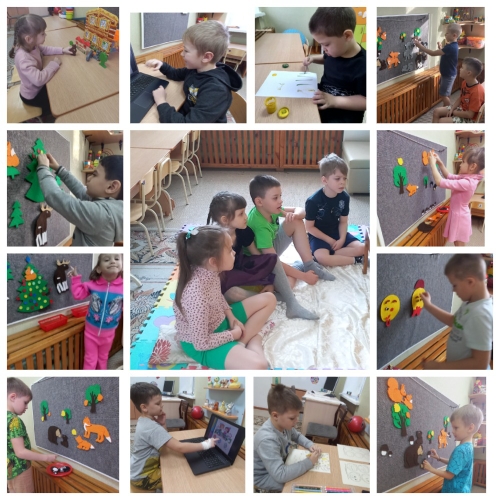 Список используемой литературыАндрусичева, Е.В. Особенности эмоционально-волевого развития детей старшего дошкольного возраста с задержкой психического развития [Текст] / Е.В. Андрусичева // Вестник образования и науки. – 2015. – № 33. – С. 54-57.Берлина, Е.Р. Сказкотерапия в работе с детьми с задержкой психического развития [Текст] / Е.Р. Берлина // Практическая психология и социальная работа. – 2012. – № 2. – С. 48-51.Берницкая, Л.А. Методика использования сказкотерапии для формирования эмоционально-волевой сферы детей старшего дошкольного возраста с задержкой психического развития [Текст] / Л.А. Берницкая // Психология и психотерапия. – 2018. – № 4. – С. 28-34.Габова, О.Н. Психологическая помощь детям с задержкой психического развития с использованием сказкотерапии [Текст] / О.Н. Габова// Вестник современной науки и образования. – 2014. – № 6. – С. 97-100.